Publicado en Madrid el 07/07/2020 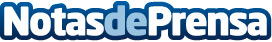 El Think Tank Movilidad analiza el impacto de la tecnología en el empleo del sector del transporteJuan Antonio Esteban, director de RRHH de ALSA y miembro del Think Tank Movilidad, describe las dificultades que plantea la escasez de conductores en el sector del transporte, unida a la implementación de nuevas tecnologías, que puede provocar graves problemas adicionales, si no se toman medidas apropiadasDatos de contacto:Noelia Perlacia915191005Nota de prensa publicada en: https://www.notasdeprensa.es/el-think-tank-movilidad-analiza-el-impacto-de_1 Categorias: Nacional Finanzas Logística Recursos humanos Industria Automotriz Innovación Tecnológica http://www.notasdeprensa.es